Open the link in browser https://www.internetsociety.org/become-a-member/Scroll down and click on “Become a Member”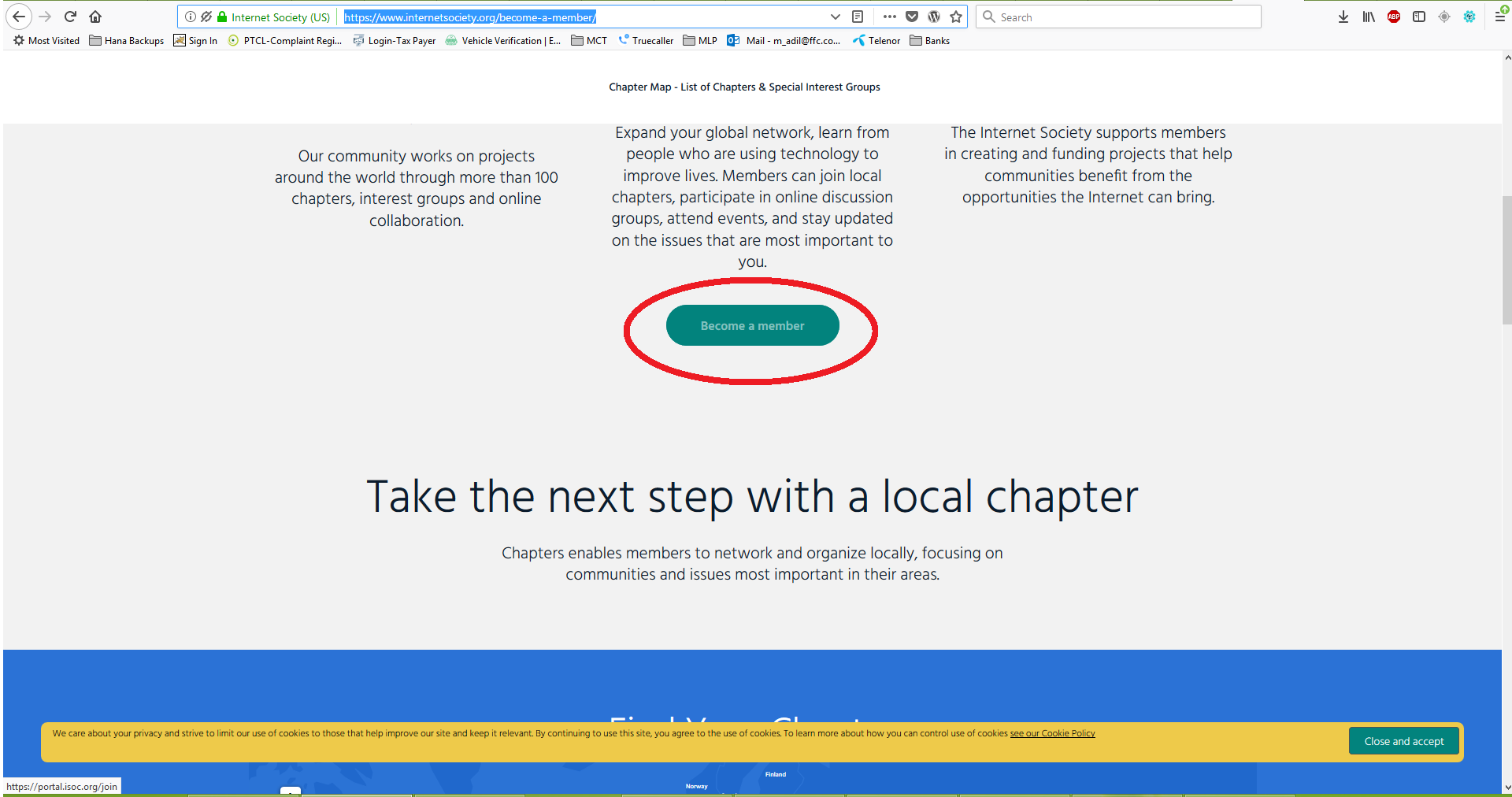 Fill out the simple form with your details and click on “Join Now”.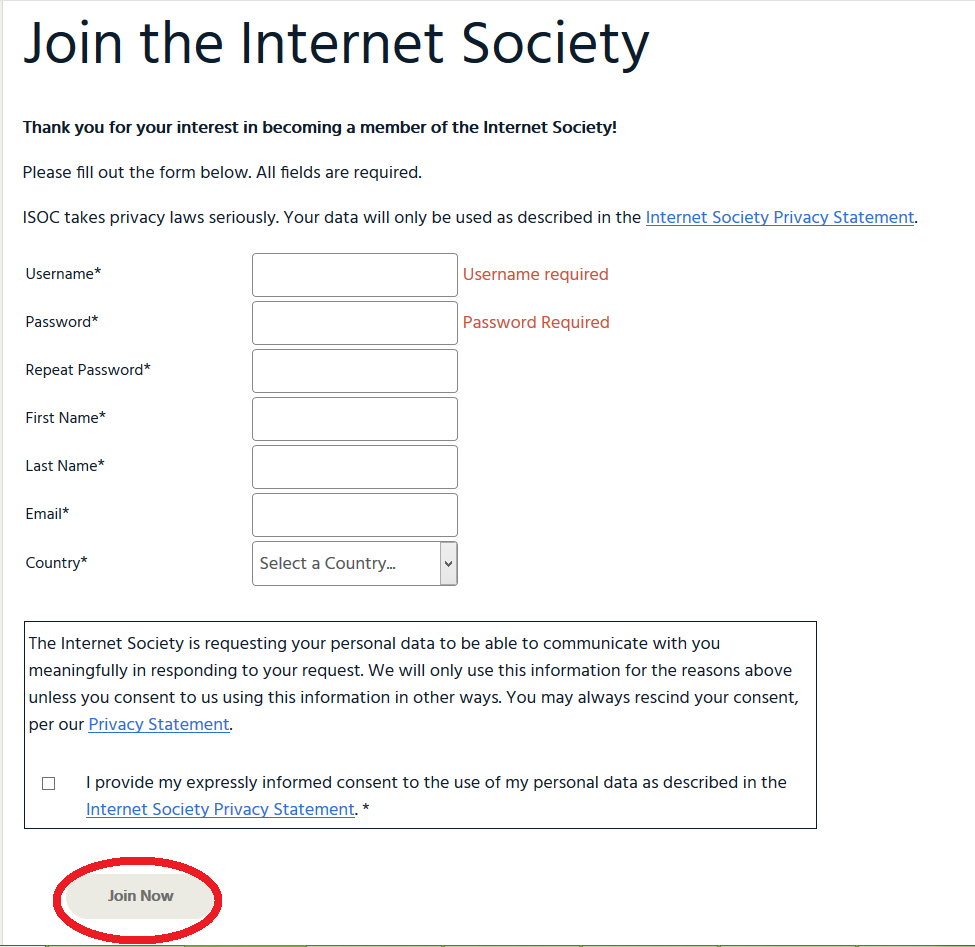 After creating the account login the portal.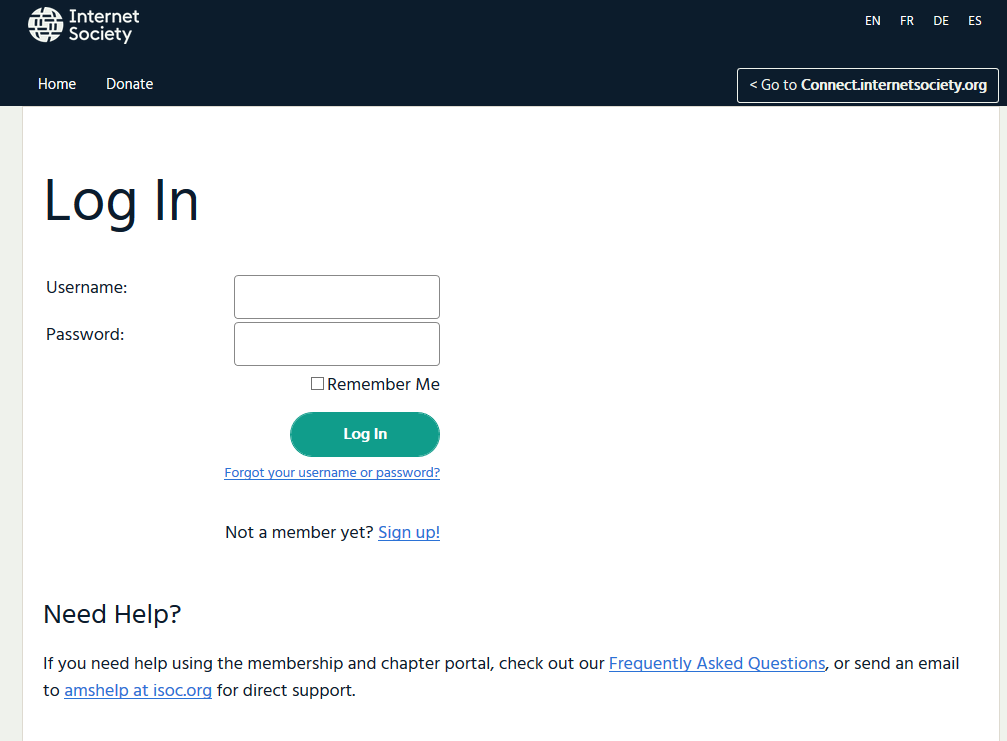 Once logged in, from the dashboard click on “My Chapters”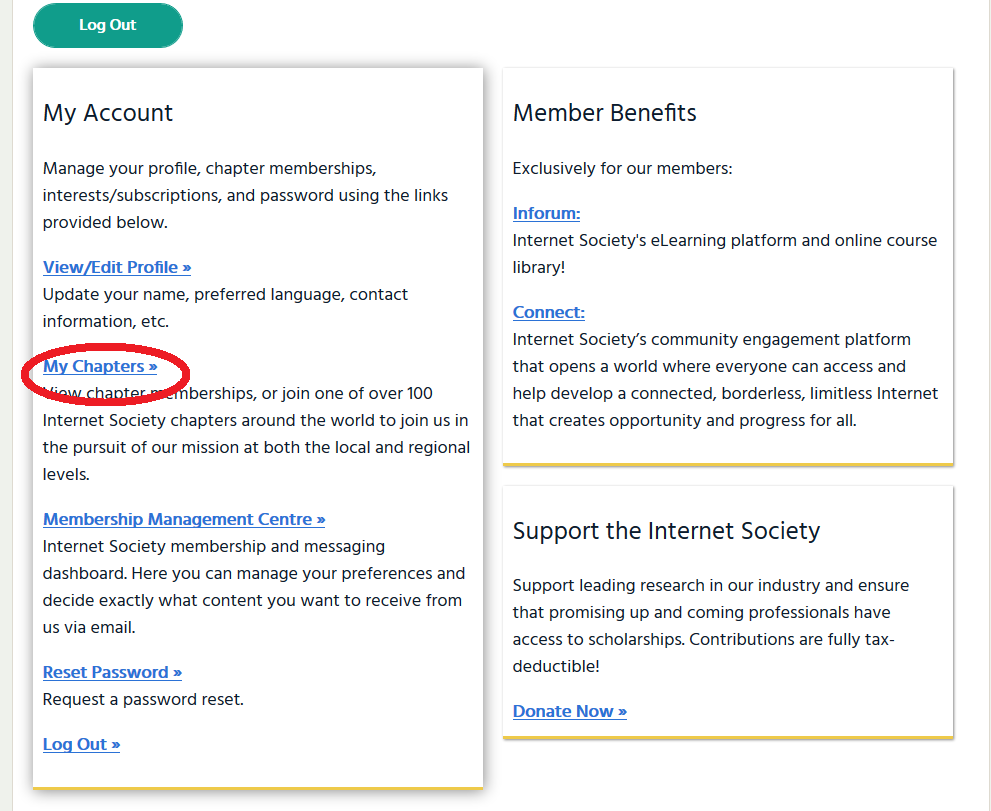 From the next screen, click on “Join a chapter”.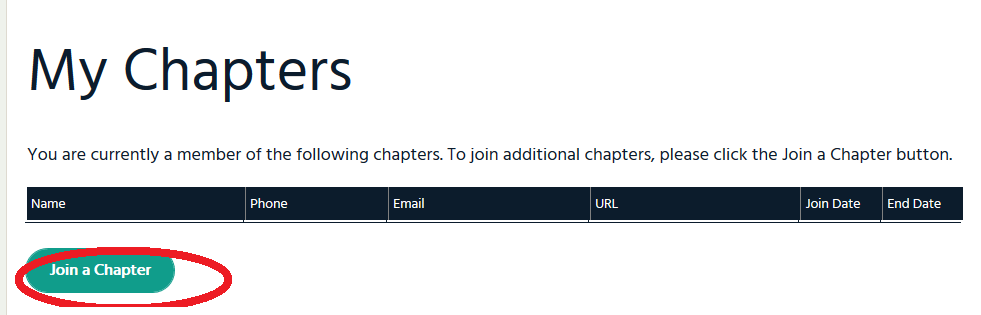 From the next screen scroll down and select “Pakistan Islamabad Chapter”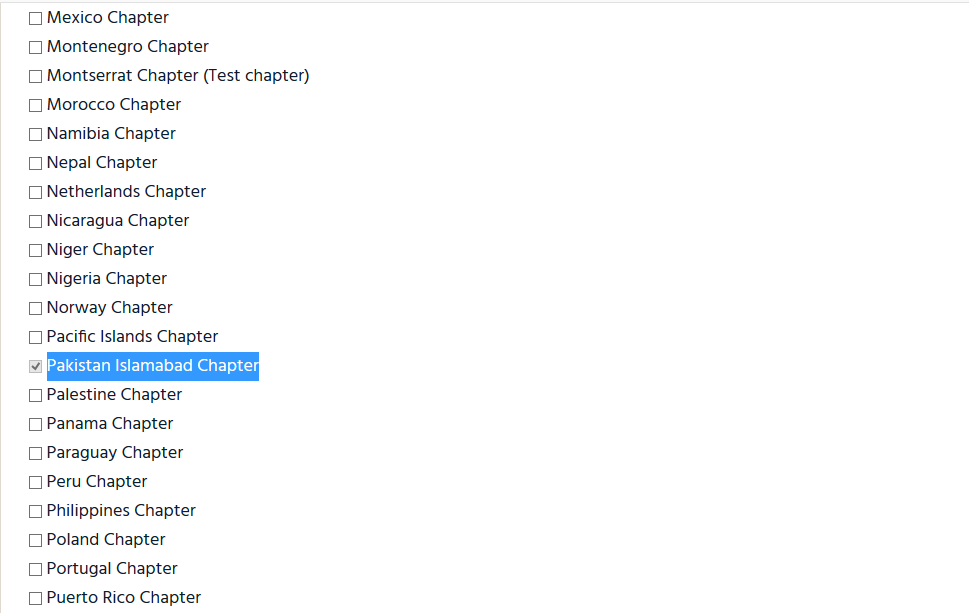 Then at the end of the screen click as per below picture.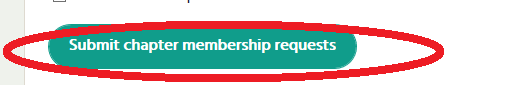 Your request will land with the chapter executives for approval, once confirmed you will be part of our chapter.